oneM2M NoticeThe document to which this cover statement is attached is submitted to oneM2M.  Participation in, or attendance at, any activity of oneM2M, constitutes acceptance of and agreement to be bound by terms of the Working Procedures and the Partnership Agreement, including the Intellectual Property Rights (IPR) Principles Governing oneM2M Work found in Annex 1 of the Partnership Agreement. IntroductionThis contribution introduces gap analysis of existing metaverse related standards. -----------------------Start of change 1-------------------------------------------ScopeThe document is describing what services and platforms discovery scenarios are considered beneficial from a oneM2M standpoint and how these can be supported by oneM2M system. Based on the result of the technical report, it will identify possible advanced features and enhancements which the next oneM2M release(s) could support.ReferencesThe following text block applies. References are either specific (identified by date of publication and/or edition number or version number) or non- specific. For specific references, only the cited version applies. For non-specific references, the latest version of the referenced document (including any amendments) applies.Normative referencesNormative references are not applicable in the present document.Informative referencesClause 2.2 shall only contain informative references which are cited in the document itself.The following referenced documents are not necessary for the application of the present document but they assist the user with regard to a particular subject area.[i.1]	oneM2M Drafting Rules.NOTE:	Available at http://www.onem2m.org/images/files/oneM2M-Drafting-Rules.pdf.Definitions, symbols and abbreviationsDelete from the above heading the word(s) which is/are not applicable.DefinitionsClause numbering depends on applicability.A definition shall not take the form of, or contain, a requirement. The form of a definition shall be such that it can replace the term in context. Additional information shall be given only in the form of examples or notes (see below). The terms and definitions shall be presented in alphabetical order. For the purposes of the present document, the [following] terms and definitions [given in ... and the following] apply:Definition format<defined term>: <definition>If a definition is taken from an external source, use the format below where [N] identifies the external document which must be listed in Section 2 References.<defined term>[N]: <definition>example 1: text used to clarify abstract rules by applying them literallyNOTE:	This may contain additional information.SymbolsClause numbering depends on applicability.For the purposes of the present document, the [following] symbols [given in ... and the following] apply:Symbol format<symbol>	<Explanation><2nd symbol>	<2nd Explanation><3rd symbol>	<3rd Explanation>AbbreviationsFor the purposes of the present document, the [following] abbreviations [given in ... and the following] apply:Abbreviation format<ABREVIATION1>	<Explanation><ABREVIATION2>	<Explanation><ABREVIATION3>	<Explanation>ConventionsThe key words "Shall", "Shall not", "May", "Need not", "Should", "Should not" in the present document are to be interpreted as described in the oneM2M Drafting Rules [i.1].IntroductionEditor’s Note: This section provides the introduction of this technical report. Background and Gap AnalysisEditor’s Note: The section summarizes defines a concept of Metaverse from IoT perspective. This section also provides background and motivation of this technical report. State of the art for existing Metaverse related standards and gap analysis will be investigated.  BackgroundGap Analysis of Existing Metaverse related Standards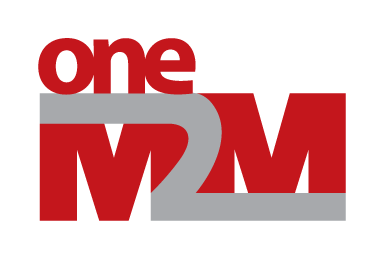 Input ContributionInput ContributionMeeting ID*RDM#62Title:*Related Standard Trend for MetaIoT TRSource:*JiEun Lee, Sejong University, love9ly@gmail.comJiHo Lee, Sejong University, l22twozio@gmail.comJaeSeung Song, Sejong University & KETI, jssong@sejong.ac.kr Date:*2023-12-05Input related to*TR-0069 (Rel-5)Intended purpose ofdocument:* Decision Discussion Information Other <specify>Impacted other TS/TR(s)Decision requested or recommendation:*Agree for inclusion in TR-0069 Bridging Metaverse and Physical World via oneM2M systemTemplate Version: January 2017 (Do not modify)Template Version: January 2017 (Do not modify)